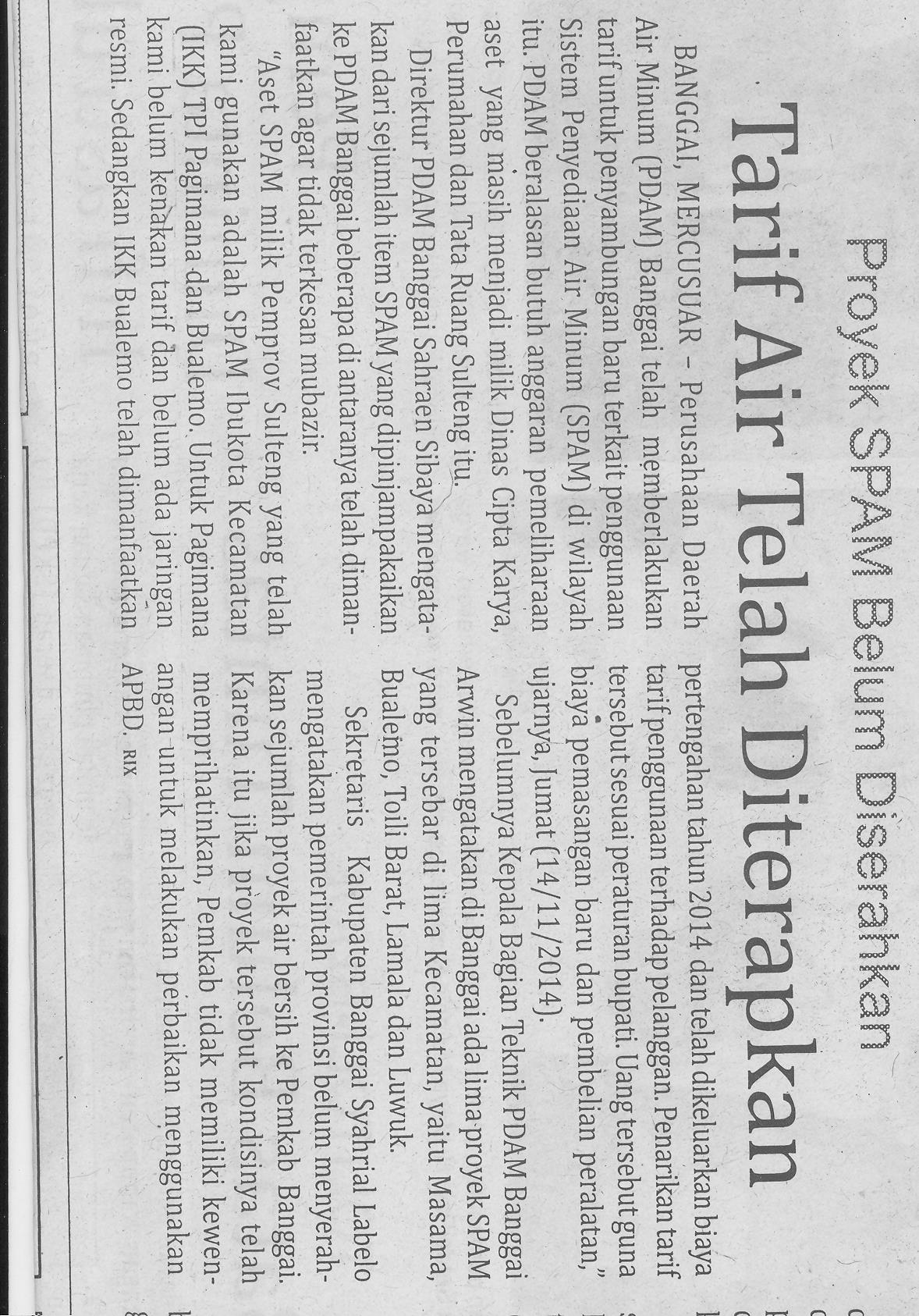 Harian    :MercusuarKasubaudSulteng IIHari, tanggal:Sabtu, 15 November 2014KasubaudSulteng IIKeterangan:KasubaudSulteng IIEntitas:BanggaiKasubaudSulteng II